АДМИНИСТРАЦИЯ АЛЕКСАНДРОВСКОГО СЕЛЬСОВЕТА САРАКТАШСКОГО РАЙОНА ОРЕНБУРГСКОЙ ОБЛАСТИП О С Т А Н О В Л Е Н И Е_________________________________________________________________________________________________________16.02.2023	                         с. Вторая Александровка                                № 11-п       О внесение изменений в Административный регламент предоставления муниципальной услуги" Выдача разрешения на условно разрешенный вид использования земельного участка или объекта капитального строительства " В соответствии с Федеральным законом Российской Федерации от 27.12.219 №472-ФЗ «О внесении изменений в градостроительный кодекс российской Федерации и отдельные законодательные акты Российской Федерации»,      1. Внести в Административный регламент предоставления муниципальной услуги " Выдача разрешения на условно разрешенный вид использования земельного участка или объекта капитального строительства", утвержденному постановлением администрации    № 58-п от 08.11.2017 года изменения:Пункт  61 раздела  3  изложить в следующей редакции: «Комиссия в срок не позднее чем через 7 рабочих дней со дня поступления заявления заинтересованного лица о выдаче разрешения на условно разрешенный вид использования, направляет сообщения о проведении публичных слушаний по вопросу предоставления разрешения на условно разрешенный вид использования правообладателям земельных участков, имеющих общие границы с земельным участком, применительно к которому запрашивается данное разрешение, правообладателям объектов капитального строительства, расположенных на земельных участках, имеющих общие границы с земельным участком, применительно к которому запрашивается данное разрешение, и правообладателям помещений, являющихся частью объекта капитального строительства, применительно к которому запрашивается данное разрешение.»         2. Настоящее постановление вступает в силу со дня его официального опубликования путем размещения на официальном сайте администрации Александровского сельсовета Саракташского района Оренбургской области.        3. Контроль за исполнением настоящего постановления оставляю за собой.Глава Александровского сельсовета                                       Е.Д. РябенкоРазослано:  специалистам администрации, прокуратуре района, официальный сайт администрации МО Александровский сельсовет, в дело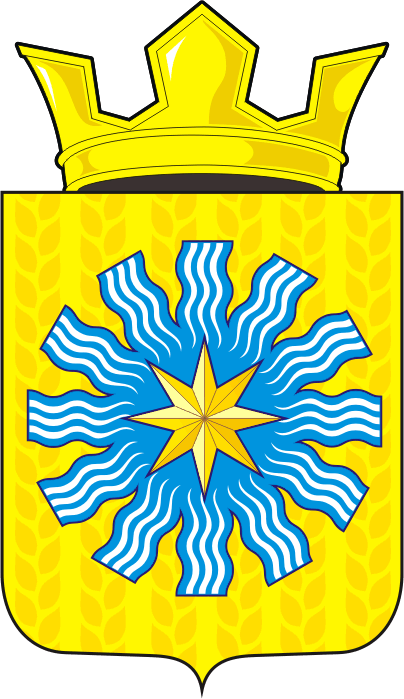 